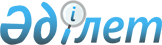 Қазақстан Республикасы Үкіметінің 2008 жылғы 11 қыркүйектегі № 838 қаулысына өзгеріс енгізу туралыҚазақстан Республикасы Үкіметінің 2010 жылғы 31 желтоқсандағы № 1517 қаулысы

      Қазақстан Республикасының Үкіметі ҚАУЛЫ ЕТЕДІ:



      1. «Монополияға қарсы саясат жөніндегі мемлекетаралық кеңестегі Қазақстан Республикасы Үкіметінің өкілетті өкілдері туралы» Қазақстан Республикасы Үкіметінің 2008 жылғы 11 қыркүйектегі № 838 қаулысына мынадай өзгеріс енгізілсін:



      2-тармақтағы «Жанат Мұратұлы Қожахметов» деген сөздер «Қуаныш Қалиұлы Нұрпейісов» деген сөздермен ауыстырылсын.



      2. Осы қаулы қол қойылған күнінен бастап қолданысқа енгізіледі.      Қазақстан Республикасының

           Премьер-Министрі                               К. Мәсімов
					© 2012. Қазақстан Республикасы Әділет министрлігінің «Қазақстан Республикасының Заңнама және құқықтық ақпарат институты» ШЖҚ РМК
				